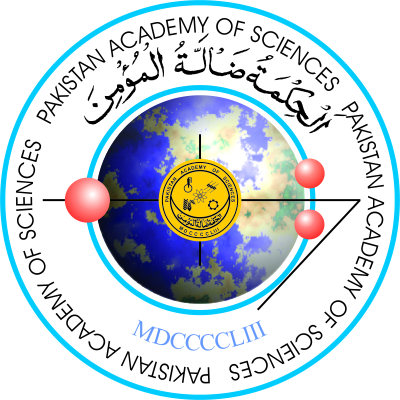 Information to be provided by Nominees for PAS Gold Medals and Prizes(It may be noted that the onus of authenticity of the data provided in the form will lie on the nominee himself. Provision of wrong data will render the nomination invalid)Name: 	______________________Signature:  	______________________* Additional sheets may be used, if required.1.  Award of PAS Gold Medals 2019 in Various Scientific Disciplines                                                                                                                                                                                                                                                                                                                                                                                                                                                                                                                                                                                                                                                                                                                                             Pakistan Academy of Sciences (PAS) invites nominations for “PAS Gold Medals-2019” in the following nine scientific disciplines: (i)   Agricultural Sciences, including Veterinary Sciences and Forestry;
 (ii)  Biological Sciences, including Botany, Zoology, Microbiology and Bio-Chemistry;
 (iii)  Chemical Sciences Including Pharmaceutical Sciences;
 (iv) Earth and Environmental Sciences;
 (v) Emerging Technologies, including Biotechnology, Nanotechnology, Molecular                                           	Biology, and Bioinformatics;
 (vi) Engineering Sciences, including Information Technology;
 (vii) Mathematical Sciences, including Mathematics, Statistics and Computer Sciences;
 (viii) Health Sciences;  and
 (ix) Physics.The medals are awarded to Pakistani Scientists who have made outstanding contributions in science and technology. The purpose is to encourage and promote Scientific Research. Each award carries Rs. 35,000/- cash, a Gold Medal and a Certificate.NOMINATIONSOnly one nomination can be made in each of the above disciplines by Fellows of the Academy, Vice Chancellors/Rectors of Universities and Heads of Organizations engaged in scientific education and research.ELIGIBILITYOnly Pakistani scientists, except Fellows of PAS, will be eligible for the Gold Medals, provided they have not received any Medal / Prize from the Academy during the past five years. A Gold Medal is awarded to a Scientist only once in his/her life time. Therefore, those who have already received the Gold Medal are not eligible to apply again in that discipline. The minimum criteria for eligibility are given below:Gold Medals and Prizes with no age limit:Impact Factor:	50Citations:		300h-index:		15DOCUMENTATIONNominations on the organization’s official letterhead must be accompanied by one hard copy as well as soft copies of each of the following documents/information:Information/documents about various performance parameters as required in the attached proforma;Biodata and complete list of research papers. (Papers in Impact Factor Journals be listed separately with their Impact Factor);A brief summary highlighting the outstanding internationally acclaimed achievements in the field of scientific research, including the citations of the nominee’s research papers by other scientists, gold medals and other awards already received;Reprints or photocopies of the most important research papers published in scientific journals of international repute;Two recent passport size colored photographs of the nominee.       FIELD/DISCIPLINE OF THE NOMINEE MUST BE CLEARLY MENTIONED IN THE NOMINATION LETTER.The Academy will have the right to call for the copies of the Monographs / Books from the nominees wherever such a step is considered necessary and useful for the purpose of meaningful evaluation. Documents of the nominee received by the Pakistan Academy of Sciences shall not be returned whether or not the nominee is awarded the medal.The decision of the Pakistan Academy of Sciences shall be final and shall not be challengeable in a court of law or elsewhere.Incomplete applications and those received after due date, will not be entertained. The last date for receipt of the nominations (complete in all respects) by the Secretary General, Pakistan Academy of Sciences, 3-Constitution Avenue, G-5/2, Islamabad, is 
February 12, 2019. 2.   Dr. Atta-ur-Rahman Gold Medal (2019) in Chemistry for Scientists under 40 Pakistan Academy of Sciences (PAS) invites nominations for “Dr. Atta-ur-Rahman Gold Medal”  in  the  field  of  Chemistry, for  the  year 2018, for scientists  who  are  below  the  age  of  40. The Award carries Rs. 35,000/- cash award, a Gold Medal and a Certificate.NOMINATIONSOnly one nomination can be made by Fellows of the Academy, Vice Chancellors of Universities and Heads of Organizations engaged in scientific education and research.ELIGIBILITYOnly Pakistani scientists, except Fellows of PAS, will be eligible for the Gold Medal, provided they have not received any Medal / Prize from the Academy during the past five years. Dr. Atta-ur-Rahman Gold Medal is awarded only once in life time to a Scientist. Therefore, those who have already received the Gold Medal are not eligible to apply again. The minimum criteria for eligibility are given below:Impact Factor:	25Citations:		100h-index:		10DOCUMENTATIONNominations on the organization’s official letter head must be accompanied by one hard copy as well as soft copies of each of the following documents/information:Information/documents about various performance parameters as required in the attached proforma;Bio-data and complete list of research papers. (Papers in Impact Factor Journals be listed separately with their Impact Factor);A brief summary highlighting the outstanding internationally acclaimed achievements in the field of scientific research, including the citations of the nominee’s research papers by other scientists, gold medals and other awards already received;Reprints or photocopies of the most important research papers published in scientific journals of international repute;Attested photo copy of NIC;Two recent passport size colored photographs of the nominee;The Academy will have the right to call for the copies of the Monographs / Books from the nominees wherever such a step is considered necessary and useful for the purpose of meaningful evaluation. Documents of the nominee, received by the Pakistan Academy of Sciences, shall not be returned whether or not the nominee is awarded the medal.The decision of the Pakistan Academy of Sciences shall be final and shall not be challengeable in a court of law or elsewhere.Incomplete applications and those received after due date, will not be entertained. The last date for receiving the nominations (complete in all respects) by the Secretary General, Pakistan Academy of Sciences, 3-Constitution Avenue, G-5/2, Islamabad, is February 12, 2019. 		It may kindly be ensured that age of the nominee is below 40 years by  February 12, 2019.                     3.  Dr. M. Raziuddin Siddiqi Prize (2019) for Scientists under 40 in the Field of Physics	Pakistan Academy of Sciences invites nominations for “Dr. M. Raziuddin Siddiqi Prize” in the field of Physics for the year 2019 for Scientists who are below the age of 40. The Prize carries Cash Award of Rs. 35,000/-, Gold Medal and a Certificate. NominationOnly one nomination can be made by Fellows of the Academy, Vice Chancellors of Universities and Heads of Organizations engaged in scientific education and research.EligibilityOnly Pakistani scientists, except Fellows of PAS, will be eligible for the Prize provided they have not received any Medal / Prize from the Academy during past five years. The Prize is awarded to a Scientist only once in his/her life time. Therefore, those who have already received the Prize are not eligible to apply again. The minimum criteria for eligibility are given below:Impact Factor:	25Citations:		100h-index:		10DocumentationNominations on the organization’s official letter head must be accompanied by one hard copy as well as soft copies of each of the following documents/information:Information/documents about various performance parameters as required in the attached form.Biodata and complete list of research papers (Papers with Impact Factor be listed separately with their Impact factor)A brief summary highlighting the outstanding achievements in the field of scientific research, gold medals and other awards already received.Reprints or photocopies of the most important research papers published in scientific journals of international repute.Attested copy of NIC.Two recent passport size colored photographs of the nominee.The Academy will have the right to call for the copies of the Monographs/Books from the nominees wherever such a step is considered necessary and useful for the purpose of meaningful evaluation. Documents of the nominee, received by the Pakistan Academy of Sciences, shall not be returned whether or not the nominee is awarded the prize.The decision of the Pakistan Academy of Sciences shall be final and shall not be challengeable in a court of law or elsewhere.Incomplete applications and those received after due date, will not be entertained. The last date for receiving the nominations (complete in all respects) by the Secretary General, Pakistan Academy of Sciences, 3-Constitution Avenue, G-5/2, Islamabad is February 12, 2019. It must be ensured that the age of the nominee is below 40 years by February 12, 2019. 4.   Dr. Shah Jahan Prize (2019) for Scientists under 40 Pakistan Academy of Sciences invites nominations for “Dr. Shah Jahan Prize”, in the field of Physics for the Year 2019 for Scientists who are below the age of 40. The Prize carries Cash Award of Rs. 35,000/- Gold Medal and a Certificate.NominationOnly one nomination can be made by Fellows of the Academy, Vice Chancellors/Rectors of Universities and Heads of Organizations engaged in scientific education and research.EligibilityOnly Pakistani scientists, except Fellows of PAS, will be eligible for the Prize provided they have not received any Medal / Prize from the Academy during the past five years. The Prize is awarded to a Scientist only once in his/her life time. Therefore, those who have already received the Prize are not eligible to apply again. The minimum criteria for eligibility are given below:Impact Factor:	25Citations:		100h-index:		10DocumentationNominations on the organization’s official letter head must be accompanied by one hard copy as well as soft copies of each of the following documents/information:Information/documents about various performance parameters as required in the attached proforma;Biodata and complete list of research papers. (Papers in Impact Factor Journals be listed separately with their Impact Factor)A brief summary highlighting the outstanding internationally acclaimed achievements in the field of scientific research, including the citations of the nominee’s research papers by other scientists, gold medals and other awards already received.Reprints or photocopies of the research papers published in scientific journals of international repute.Two recent passport size colored photographs of the nominee.An attested copy of NIC of the Nominee.The Academy will have the right to call for the copies of the Monographs / Books from the nominees wherever such a step is considered necessary and useful for the purpose of meaningful evaluation. Documents of the nominee received by the Pakistan Academy of Sciences shall not be returned whether or not the nominee is awarded the medal.The decision of the Pakistan Academy of Sciences shall be final and shall not be challengeable in a court of law or elsewhere.Incomplete applications and those received after due date, will not be entertained. The last date for receiving the nominations (complete in all respects) by the Secretary General, Pakistan Academy of Sciences, 3-Constitution Avenue, G-5/2, Islamabad is February 12, 2019. It must be ensured that the age of the nominee is below 40 years by February 12, 2019. 5.   PAS-COMSTECH Prize in Computer Science (IT) 2019Pakistan Academy of Sciences invites nominations for PAS-COMSTECH Prize in Computer Science (IT). The Prize carries a cash prize of Rs. 35,000/-, a Gold Medal and a Certificate. NominationsThe nominations for the award of the Prize may be made by the Fellows of the Academy, Vice Chancellors/ Rectors of Universities and Heads of Organizations engaged in Scientific Education and Research. A person can make only one nomination for the Award.ELIGIBILITYOnly Pakistani scientists, except Fellows of PAS, will be eligible for the Prize, provided they have not received any Medal / Prize from the Academy during past five years. The prize is awarded only once in life time to a Scientist. Therefore, those who have already received the Prize are not eligible to apply again. The minimum criteria for eligibility are given below:Impact Factor:	50Citations:		300h-index:		15DOCUMENTATIONNominations on the organization’s official letter head must be accompanied by one hard copy as well as soft copies of each of the following documents/information:Information/documents about various performance parameters as required in the attached proforma;Bio-data and complete list of research papers. (Papers in Impact Factor Journals be listed   separately with their Impact Factor);A brief summary highlighting the outstanding internationally acclaimed achievements in the field, including the citations of the nominee’s research papers by other scientists, gold medals and other awards already received;Reprints or photocopies of the most important research papers published in scientific journals of  international repute;Two recent passport size colored photographs of the nominee;The Academy will have the right to call for the copies of the Monographs / Books from the nominees wherever such a step is considered necessary and useful for the purpose of meaningful evaluation. Documents of the nominee, received by the Pakistan Academy of Sciences, shall not be returned whether or not the nominee is awarded the medal.The decision of the Pakistan Academy of Sciences shall be final and shall not be challengeable in a court of law or elsewhere.Incomplete nominations and those received after the due date will not be entertained.The last date for receiving the nominations (complete in all respects) by the Secretary General, Pakistan Academy of Sciences, 3-Constitution Avenue, G-5/2, Islamabad, is February 12, 2019. 6.  Dr. M. N. Azam Prize in Computer Sciences (Software) 2019	Pakistan Academy of Sciences invites nominations for Dr. M. N. Azam Prize in Computer Sciences (Software). The Prize carries a cash prize of Rs. 15,000/-, and a Certificate. NominationsThe nominations for the award of the Prize may be made by the Fellows of the Academy, Vice Chancellors/ Rectors of Universities and Heads of Organizations engaged in Scientific Education and Research. A person can make only one nomination for the Award.ELIGIBILITYOnly Pakistani scientists, except Fellows of PAS, will be eligible for the Prize, provided they have not received any Medal / Prize from the Academy during past five years. The prize is awarded only once in life time to a Scientist. Therefore, those who have already received the Prize are not eligible to apply again. The minimum criteria for eligibility are given below:Impact Factor:	50Citations:		300h-index:		15DOCUMENTATIONNominations on the organization’s official letter head must be accompanied by one hard copy as well as soft copies of each of the following documents/information:Information/documents about various performance parameters as required in the attached proforma;Bio-data and complete list of research papers. (Papers in Impact Factor Journals be listed   separately with their Impact Factor);A brief summary highlighting the outstanding internationally acclaimed achievements in the field, including the citations of the nominee’s research papers by other scientists, gold medals and other awards already received;Reprints or photocopies of the most important research papers published in scientific journals of  international repute;Two recent passport size coloured photographs of the nominee;The Academy will have the right to call for the copies of the Monographs / Books from the nominees wherever such a step is considered necessary and useful for the purpose of meaningful evaluation. Documents of the nominee, received by the Pakistan Academy of Sciences, shall not be returned whether or not the nominee is awarded the medal.The decision of the Pakistan Academy of Sciences shall be final and shall not be challengeable in a court of law or elsewhere.Incomplete nominations and those received after the due date will not be entertained.The last date for receiving the nominations (complete in all respects) by the Secretary General, Pakistan Academy of Sciences, 3-Constitution Avenue, G-5/2, Islamabad, is February 12, 2019. 7.    Dr. Zabta Khan Shinwari Gold Medal (2019) in Biotechnology for Scientists under 50 Pakistan Academy of Sciences (PAS) invites nominations for “Dr. Zabta Khan Shinwari Gold Medal”  in  the  field  of  Biotechnology, for  the  year 2019, for scientists  who  are  below  the  age  of  50. The Award carries Rs. 30,000/- cash prize, a Gold Medal and a Certificate.NOMINATIONSOnly one nomination can be made by Fellows of the Academy, Vice Chancellors of Universities and Heads of Organizations engaged in scientific education and research.ELIGIBILITYOnly Pakistani scientists, except Fellows of PAS, will be eligible for the Gold Medal, provided they have not received any Medal / Prize from the Academy during the past five years. Dr. Zabta Khan Shinwari Gold Medal is awarded only once in life time to a Scientist. Therefore, those who have already received the Gold Medal are not eligible to apply again. The minimum criteria for eligibility are given below:Impact Factor:	25Citations:		100h-index:		10DOCUMENTATIONNominations on the organization’s official letter head must be accompanied by one hard copy as well as soft copies of each of the following documents/information:Information/documents about various performance parameters as required in the attached proforma;Bio-data and complete list of research papers. (Papers in Impact Factor Journals be listed separately with their Impact Factor);A brief summary highlighting the outstanding internationally acclaimed achievements in the field of scientific research, including the citations of the nominee’s research papers by other scientists, gold medals and other awards already received;Reprints or photocopies of the most important research papers published in scientific journals of international repute;Attested photo copy of NIC;Two recent passport size colored photographs of the nominee;The Academy will have the right to call for the copies of the Monographs / Books from the nominees wherever such a step is considered necessary and useful for the purpose of meaningful evaluation. Documents of the nominee, received by the Pakistan Academy of Sciences, shall not be returned whether or not the nominee is awarded the medal.The decision of the Pakistan Academy of Sciences shall be final and shall not be challengeable in a court of law or elsewhere.Incomplete applications and those received after due date, will not be entertained. The last date for receiving the nominations (complete in all respects) by the Secretary General, Pakistan Academy of Sciences, 3-Constitution Avenue, G-5/2, Islamabad, is February 12, 2019. 		It may kindly be ensured that age of the nominee is below 50 years by  February 12, 2019.                     8.    Nominations for “Abdus Salam Prize in Basic Sciences (2019)” in Chemistry for Scientists under 40Pakistan Academy of Sciences (PAS), Islamabad, invites nominations for “Abdus Salam Prize in Basic Sciences 2019”, in  the  field  of Chemistry, for scientists  who  were below  the  age  of  40 on 31st December, 2018.The Prize carries cash award of US$ 2000/-NOMINATIONSOnly one nomination can be made by Fellows of the Academy, Vice Chancellors/ Rectors of Universities and Heads of Organizations engaged in scientific education and research.ELIGIBILITYCandidates should hold a university degree (minimum qualification is a Master's degree).Candidates should not be older than 40 years of age on December 31, 2018.Candidates should be nationals of a developing country, and should have worked and lived in Pakistan for a minimum of 2-years immediately prior to their nomination.Candidates should have a good record of research publications in internationally recognized journals.The Prize is awarded only once in life time to a Scientist. Therefore, those who have already received the Prize are not eligible to apply again. The minimum criteria for eligibility are given below:Impact Factor:	25Citations:		100h-index:		10DOCUMENTATIONNominations on the organization’s official letter head must be accompanied by one hard copy as well as soft copies of each of the following documents/information:Information/documents about various performance parameters as required in the attached proforma;Biodata and complete list of research papers. (Research papers in Impact Factor Journals should be listed separately, with their Impact Factor)A brief summary, highlighting the outstanding internationally acclaimed achievements in the field of scientific research, including the citations of the nominee’s research papers by other scientists, gold medals and other awards already received.Reprints or photocopies of the most important research papers published in scientific journals of international repute.Attested copy of NIC.Two recent passport size colored photographs of the nominee.If a candidate has authored an article/essay with ground breaking idea, then he/she should report such an achievement, which shall be taken into consideration while evaluating merit of the candidate.The Academy will have the right to call for the copies of the Monographs / Books from the nominees wherever such a step is considered necessary and useful for the purpose of meaningful evaluation. Documents of the nominee, received by the Pakistan Academy of Sciences, shall not be returned whether or not the nominee is awarded the medal.The decision of the Pakistan Academy of Sciences shall be final and shall not be challengeable in a court of law or elsewhere.Incomplete applications and those received after due date, will not be entertained.The last date for receiving the nominations (complete in all respects) by the Secretary General, Pakistan Academy of Sciences, 3-Constitution Avenue, G-5/2, Islamabad, is February 12, 2019.		It may kindly be ensured that the age of the nominee is below 40 years on December 31, 2018.9.   Nominations for “Salimuzzaman Siddiqui Prize in Applied Science Technology 2019” in Agricultural Sciences for Scientists under 40Pakistan Academy of Sciences (PAS), Islamabad, invites nominations for “Salimuzzaman Siddiqui Prize in Applied Science Technology 2019”, in  the  field  of  Agricultural Sciences, for scientists  who  were below  the  age  of  40 on 31st December, 2018. The Prize carries cash award of US$ 1000/-NOMINATIONSOnly one nomination can be made by Fellows of the Academy, Vice Chancellors/ Rectors of Universities and Heads of Organizations engaged in scientific education and research.ELIGIBILITYCandidates should hold a university degree (minimum qualification is a Master's degree).Candidates should not be older than 40 years of age on December 31, 2018.Candidates should be nationals of a developing country, and should have worked and lived in Pakistan for a minimum of 2-years immediately prior to their nomination.Candidates should have a good record of research publications in internationally recognized journals.The Prize is awarded only once in life time to a Scientist. Therefore, those who have already received the Prize are not eligible to apply again. The minimum criteria for eligibility are given below:Impact Factor:	25Citations:		100h-index:		10DOCUMENTATIONNominations on the organization’s official letter head must be accompanied by one hard copy as well as soft copies of each of the following documents/information:Information/documents about various performance parameters as required in the attached proforma;Biodata and complete list of research papers. (Research papers in Impact Factor Journals should be listed separately, with their Impact Factor)A brief summary, highlighting the outstanding internationally acclaimed achievements in the field of scientific research, including the citations of the nominee’s research papers by other scientists, gold medals and other awards already received.Reprints or photocopies of the most important research papers published in scientific journals of international repute.Attested copy of NIC.Two recent passport size colored photographs of the nominee. If a candidate has authored an article/essay with ground breaking idea, then he/she should report such an achievement, which shall be taken into consideration while evaluating merit of the candidate.The Academy will have the right to call for the copies of the Monographs / Books from the nominees wherever such a step is considered necessary and useful for the purpose of meaningful evaluation. Documents of the nominee, received by the Pakistan Academy of Sciences, shall not be returned whether or not the nominee is awarded the medal.The decision of the Pakistan Academy of Sciences shall be final and shall not be challengeable in a court of law or elsewhere.Incomplete applications and those received after due date, will not be entertained. The last date for receiving the nominations (complete in all respects) by the Secretary General, Pakistan Academy of Sciences, 3-Constitution Avenue, G-5/2, Islamabad, is February 12, 2019. 	 It may kindly be ensured that the age of the nominee is below 40 years by December 31, 2018.S. No.ParameterAge as on the last date for submission of nominationPhD
(Name and country of the university)Post Doc.
(Name and address of the university and duration thereof)PhDs Produced As Supervisor:(Attach copy of degree award notification in each case)Research papers and reviews:In Impact Factor JournalsIn other HEC Recognized Journals(Attach copy of first page of each paper)Citations(of publications in Impact Factor Journals) and Impact Factor.(Attach ISI Web of Knowledge graph and Google Scholar)H-Index:(Attach ISI Web of Knowledge graph and Google Scholar)Books Authored:International PublishersLocal Publishers(Attach title page of each book)Book Chapters Authored:International Publishers only(Attach copy of title page of each book)Conference Proceedings Edited:
(Attach proof)Research Grants (≥ Rs. 0.5 Million) Secured:International National(Title and cost of grant, and approval letter from funding agency)Civil Awards:Awards:International National International Conferences organized(Attach Proof)Patents/Varieties/Technology/Product/Gene sequences developed(Attach copies of certificates)Fellowship of Scientific Societies:International National(Attach certificate)Editor of IF Journal(Attach page of journal showing editorship)